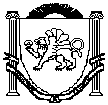 АДМИНИСТРАЦИЯЗуйского сельского поселенияБелогорского районаРеспублики КрымП О С Т А Н О В Л Е Н И ЕВ соответствии с главой 4 Жилищного кодекса Российской Федерации, статьей 7, частью 6 статьи 43 Федерального закона от 06.10.2003 № 131-ФЗ «Об общих принципах организации местного самоуправления в Российской Федерации», разделом VI Положения о признании помещения жилым помещением, жилого помещения непригодным для проживания, многоквартирного дома аварийным и подлежащим сносу или реконструкции, садового дома жилым домом и жилого дома садовым домом, утвержденным постановлением Правительства Российской Федерации от 28.01.2006 № 47, статьей 4 Закона Республики Крым от 21.08.2014 № 54-ЗРК «Об основах местного самоуправления в Республике Крым», руководствуясь Уставом муниципального образования Зуйское сельское поселение Белогорского района Республики Крым, Администрация Зуйского сельского поселения Белогорского района Республики Крым,п о с т а н о в л я е т:1. Внести в постановление Администрации Зуйского сельского поселения Белогорского района Республики Крым от 19.09.2018 № 152 «О создании межведомственной комиссии по вопросам признания помещения жилым помещением, жилого помещения непригодным для проживания и многоквартирного дома аварийным и подлежащим сносу или реконструкции» (далее - постановление) следующие изменения:1.1. название постановления изложить в следующей редакции:«О создании Межведомственной комиссии по вопросам признания помещения жилым помещением, жилого помещения непригодным для проживания и многоквартирного дома аварийным и подлежащим сносу или реконструкции, садового дома жилым домом и жилого дома садовым домом».1.2. пункт 1 постановления изложить в следующей редакции:«1. Создать Межведомственную комиссию по вопросам признания помещения жилым помещением, жилого помещения непригодным для проживания и многоквартирного дома аварийным и подлежащим сносу или реконструкции, садового дома жилым домом и жилого дома садовым домом»;1.3. подпункт 3.1 пункта 3 постановления изложить в следующей редакции:«3.1. положение о Межведомственной комиссии по вопросам признания помещения жилым помещением, жилого помещения непригодным для проживания и многоквартирного дома аварийным и подлежащим сносу или реконструкции, садового дома жилым домом и жилого дома садовым домом (приложение 1)»;1.4. подпункт 3.2 пункта 3 постановления изложить в следующей редакции:«3.2. состав Межведомственной комиссии по вопросам признания помещения жилым помещением, жилого помещения непригодным для проживания и многоквартирного дома аварийным и подлежащим сносу или реконструкции, садового дома жилым домом и жилого дома садовым домом (приложение 2)»;1.5. приложения 1 и 2 к постановлению Администрации № 152 от 19.09.2018 года изложить в новой редакции (прилагается).2. Опубликовать настоящее постановление на «Портале Правительства Республики Крым» в информационно-телекоммуникационной сети «Интернет», (раздел муниципальные образования Белогорского района), обнародовать настоящее постановление путем размещения на информационном стенде в административном здании Зуйского сельского поселения.3. Постановление вступает в силу со дня его обнародования.4. Контроль за исполнением настоящего  постановления оставляю за собой.СОГЛАСОВАНО:Ознакомлены:Л.И. НосивецВедущий специалист сектора по правовым (юридическим) вопросам, делопроизводству, контролю и обращениям гражданПриложение №1к постановлению Администрации Зуйского сельского поселения Белогорского района Республики Крым от 18 декабря 2019 года № 225Положениео Межведомственной комиссии по вопросам признания помещения жилым помещением, жилого помещения непригодным для проживания и многоквартирного дома аварийным и подлежащим сносу или реконструкции, садового дома жилым домом и жилого дома садовым домомОбщие положения1. Настоящее Положение о Межведомственной комиссии по вопросам признания помещения жилым помещением, жилого помещения непригодным для проживания и многоквартирного дома аварийным и подлежащим сносу или реконструкции, садового дома жилым домом и жилого дома садовым домом (далее - Межведомственная комиссия) устанавливает единый порядок и сроки рассмотрения межведомственной комиссией заявлений по оценке и признанию помещений жилыми помещениями, жилых помещений пригодными (непригодными) для проживания и многоквартирных домов аварийными и подлежащими сносу или реконструкции, садового дома жилым домом и жилого дома садовым домом.2. Межведомственная комиссия создается при заместителе главы администрации Зуйского сельского поселения Белогорского района Республики Крым, является постоянно действующим коллегиальным совещательным органом администрации Зуйского сельского поселения Белогорского района Республики Крым, осуществляющим согласование по вопросам, отнесенным к ее компетенции законодательством Российской Федерации и Республики Крым, Уставом муниципального образования Зуйское сельское поселение Белогорского района Республики Крым, нормативными правовыми актами органов местного самоуправления муниципального образования Зуйское сельское поселение Белогорского района Республики Крым.3. В своей деятельности Межведомственная комиссия руководствуется Жилищным и Градостроительным кодексами Российской Федерации, Федеральным законом от 06.10.2003 № 131-ФЗ «Об общих принципах организации местного самоуправления в Российской Федерации», постановлением Правительства Российской Федерации от 10.08.2005 № 502 «Об утверждении формы уведомления о переводе (отказе в переводе) жилого (нежилого) помещения в нежилое (жилое) помещение», постановлением Правительства Российской Федерации от 28.01.2006 № 47 «Об утверждении Положения о признании помещения жилым помещением, жилого помещения непригодным для проживания, многоквартирного дома аварийным и подлежащим сносу или реконструкции, садового дома жилым домом и жилого дома садовым домом», постановлением государственного комитета Российской Федерации по строительству и жилищно- коммунальному хозяйству от 27.09.2003 № 170 «Об утверждении Правил и норм технической эксплуатации жилищного фонда», Законом Республики Крым от 21.08.2014 № 54-ЗРК «Об основах местного самоуправления в Республике Крым», иными нормативными правовыми актами, регулирующими вопросы, входящими в сферу деятельности Межведомственной комиссии.4. Межведомственная комиссия осуществляет свою деятельность на основе принципов законности, коллегиальности принятия решений, гласности и открытости.5. Комиссия не является юридическим лицом.2. Основные функции межведомственной комиссииК основным функциям Межведомственной комиссии относится рассмотрение обращений, согласование, а также участие в подготовке предложений и рекомендаций, заключений по решению следующих вопросов:1. Признание помещения жилым помещением, жилого помещения непригодным для проживания;2. Признание многоквартирных домов аварийными и подлежащими сносу или реконструкции;3. Признание садового дома жилым домом и жилого дома садовым домом;4. Иные вопросы, отнесенные к ее компетенции законодательством Российской Федерации и Республики Крым, Уставом муниципального образования Зуйское сельское поселение Белогорского района Республики Крым, нормативными правовыми актами органов местного самоуправления муниципального образования Зуйское сельское поселение Белогорского района Республики Крым.3. Порядок формирования и деятельности межведомственной комиссии1. Межведомственная комиссия создается, реорганизуется и упраздняется главой Администрации Зуйского сельского поселения Белогорского района Республики Крым (далее - администрация) путем издания соответствующего акта.2. Персональный состав Межведомственной комиссии утверждается главой администрации путем издания соответствующего акта.3. В состав Межведомственной комиссии входят представители органов местного самоуправления, отраслевых (функциональных) органов (структурных подразделений) администрации Белогорского района Республики Крым и администрации Зуйского сельского поселения Белогорского района Республики Крым, органов, уполномоченных на проведение государственного контроля и надзора в сферах санитарно-эпидемиологической, пожарной, экологической и иной безопасности, защиты прав потребителей и благополучия человека, на проведение инвентаризации и регистрации объектов недвижимости, находящихся в муниципальном образовании.4. К участию в работе Межведомственной комиссии могут быть привлечены специализированные организации и квалифицированные эксперты, а также с правом совещательного голоса – собственники (уполномоченные ими лица) помещений, в отношении которых рассматривается вопрос на заседании Межведомственной комиссии, представители департамента развития муниципальной собственности администрации, а также муниципальных унитарных предприятий муниципального образования Зуйское сельское поселение, в хозяйственном ведении которых находятся помещения, в отношении которых рассматривается вопрос и принимается решение Межведомственной комиссией.В случае если комиссией проводится оценка жилых помещений жилищного фонда Российской Федерации или многоквартирного дома, находящегося в федеральной собственности, в состав комиссии с правом решающего голоса включается представитель федерального органа исполнительной власти, осуществляющего полномочия собственника в отношении оцениваемого имущества. В состав комиссии с правом решающего голоса также включается представитель государственного органа Российской Федерации или подведомственного ему предприятия (учреждения), если указанному органу либо его подведомственному предприятию (учреждению), оцениваемое имущество принадлежит на соответствующем вещном праве.5. Работой Межведомственной комиссии руководит ее председатель.6. В период отсутствия председателя работой Межведомственной комиссии руководит заместитель председателя Межведомственной комиссии с правом подписи соответствующих документов.7. Заседания Межведомственной комиссии созываются председателем (а в случае его отсутствия - заместителем председателя) по мере необходимости, но не реже одного раза в месяц.8. Заседание Межведомственной комиссии считается правомочным, если на нем присутствует не менее половины ее состава.9. Председатель Межведомственной комиссии:- осуществляет общее руководство и обеспечивает деятельность Межведомственной комиссии;- назначает дату, время и определяет место проведения предстоящего заседания Межведомственной комиссии;- формирует повестку дня заседания Межведомственной комиссии;- в случае необходимости вносит в повестку дня заседаний Межведомственной комиссии дополнительные вопросы;- предварительно знакомится с материалами вопросов, включенных в повестку дня работы Межведомственной комиссии;- председательствует на заседаниях Межведомственной комиссии;- участвует в работе комиссии с правом решающего голоса;- подписывает документы Межведомственной комиссии, в том числе выписки, протоколы, акты, заключения, письма, запросы, иные документы;- взаимодействует по вопросам, входящим в компетенцию Межведомственной комиссии, с соответствующими органами, организациями, учреждениями, предприятиями; при необходимости запрашивает и получает от них в установленном порядке необходимые для работы Межведомственной комиссии документы (материалы);- дает поручения членам Межведомственной комиссии; - выполняет иные действия по выполнению возложенных на Межведомственную комиссию функций.10. Члены Межведомственной комиссии:- имеют право предварительно знакомиться с материалами документов, планируемых к рассмотрению на заседании Межведомственной комиссии;- участвуют в заседаниях Межведомственной комиссии лично без права передачи своих полномочий другим лицам с правом решающего голоса;- вносят предложения по вопросам, рассматриваемым на заседаниях Межведомственной комиссии;- выполняют поручения, данные Председателем Межведомственной комиссии;- обладают равными правами при обсуждении рассматриваемых на заседании комиссии вопросов;- подписывают протоколы заседаний Межведомственной комиссии, на которых они присутствовали;- проверяют представленные документы на соответствие требованиям действующего законодательства на предмет полноты необходимого к предоставлению пакета документов, изучают содержание предоставленных документов, участвуют в их обсуждении.11. Секретарь Межведомственной комиссии:- осуществляет подготовку материалов к заседаниям Межведомственной комиссии;- информирует членов Межведомственной комиссии о дате, времени и месте предстоящих заседаний Межведомственной комиссии, направляет членам комиссии и приглашенным лицам повестку дня заседания Межведомственной комиссии;- осуществляет регистрацию лиц, присутствующих на заседаниях Межведомственной комиссии;- ведет и подписывает протоколы заседаний Межведомственной комиссии;- обеспечивает учет и хранение документов и протоколов заседаний Межведомственной комиссии;- осуществляет ведение делопроизводства Межведомственной комиссии, в том числе прием документов на рассмотрение Межведомственной комиссии, регистрацию входящей и исходящей корреспонденции, подготовку запросов и иных документов в процессе работы Межведомственной комиссии, осуществляет подготовку выписок из протоколов заседаний Межведомственной комиссии, заключения Межведомственной комиссии, направляет рассмотренные обращения, по которым Межведомственной комиссией приняты рекомендации (решения, заключения) с приложением соответствующих актов Межведомственной комиссии в отраслевые (функциональные) органы (структурные подразделения) администрации для подготовки соответствующих проектов постановлений администрации согласно административным регламентам предоставления муниципальных услуг.12. Рекомендации (решения, заключения) Межведомственной комиссии принимаются открытым голосованием, простым большинством голосов от числа ее членов, присутствующих на заседании и оформляются протоколом, который подписывает председатель (председательствующий на заседании комиссии), все присутствующие на заседании члены и секретарь Межведомственной комиссии.13. При несогласии с принятым решением или содержанием протокола заседания комиссии член Межведомственной комиссии вправе изложить в письменной форме свое особое мнение по рассмотренному вопросу или предоставить замечания на протокол заседания, которые подлежат приобщению к протоколу заседания (акту обследования).14. Выписки из протоколов заседаний Межведомственной комиссии подписываются и заверяются председателем (председательствующим) и секретарем Межведомственной комиссии.15. Протокол оформляется в течение трех рабочих дней со дня заседания Межведомственной комиссии.16. Срок рассмотрения заявления, поступившего в Межведомственную комиссию, не может превышать 30 (тридцать) дней со дня его регистрации секретарем Межведомственной комиссии в журнале входящей корреспонденции, если иной срок не предусмотрен Федеральным законодательством.В случае если федеральными законами или иными нормативными актами Российской Федерации, настоящим положением установлен специальный срок рассмотрения заявления или принятия решения, применяются специальные сроки.17. Межведомственная комиссия своим решением может приостановить рассмотрение поступившего заявления до выяснения обстоятельств (предоставления документов), необходимых для рассмотрения заявления, о чем указывается в протоколе заседания Межведомственной комиссии. При этом в протоколе в обязательном порядке указывается срок, на который приостанавливается рассмотрение заявления и круг обстоятельств (перечень документов), которые необходимо установить (представить). При этом течение срока, указанного в пункте 16 раздела 3 настоящего Положения, приостанавливается на соответствующий период. О данном решении Межведомственной комиссии уведомляется заявитель путем направления в его адрес соответствующего информационного письма с приложением выписки из протокола заседания Межведомственной комиссии по данному вопросу.18. На следующий день после оформления протокола заседания Межведомственной комиссии материалы по обращениям в сопровождении с выписками из протокола заседания Межведомственной комиссии направляются секретарем Межведомственной комиссии в соответствующие структурные подразделения администрации для дальнейшей работы согласно Административным регламентам предоставления муниципальных услуг.19. Заявления и обращения, поступившие в Межведомственную комиссию по рассмотрению вопросов, которые не входят в ее компетенцию, не подлежат рассмотрению на заседаниях Межведомственной комиссии и возвращаются заявителю без рассмотрения сопроводительным письмом за подписью председателя Межведомственной комиссии.20. Информационно-аналитическое и организационно-техническое обеспечение деятельности Межведомственной комиссии осуществляет сектор по вопросам муниципального имущества, землеустройства и территориального планирования Администрации.4. Порядок подачи заявлений на рассмотрение межведомственной комиссии1. Прием, регистрацию и учет заявлений, поступающих на рассмотрение Межведомственной комиссии, ведет ответственный секретарь Межведомственной комиссии. Учет ведется в специальном журнале регистрации входящей корреспонденции, где указывается дата поступления обращения, наименование юридического лица либо фамилия, имя и отчество физического лица - заявителя, суть обращения, иные сведения.2. Лицо, обращающееся с вопросом, рассмотрение которого относится к компетенции Межведомственной комиссии, подает заявление непосредственно в администрацию либо в многофункциональный центр предоставления государственных и муниципальных услуг. Заявление подписывается заявителем.Если заявление подается от имени юридического лица, заявитель обязан представить документ, подтверждающий его полномочия как уполномоченного представителя юридического лица.Если заявление подписывается уполномоченным лицом от имени заявителя, то к заявлению в обязательном порядке прилагается документ, подтверждающий наличие таких полномочий (нотариально заверенная доверенность).3. Для рассмотрения вопроса о пригодности (непригодности) помещения для проживания и признания многоквартирного дома аварийным и подлежащим сносу или реконструкции, заявитель представляет в администрацию (Межведомственную комиссию) следующие документы:- заявление о признании помещения жилым помещением или жилого помещения непригодным для проживания и (или) многоквартирного дома аварийным и подлежащим сносу или реконструкции;- копии правоустанавливающих документов на жилое помещение, право на которое не зарегистрировано в Едином государственном реестре недвижимости;- в отношении нежилого помещения для признания его в дальнейшем жилым помещением - проект реконструкции нежилого помещения;- заключение специализированной организации, проводившей обследование многоквартирного дома, - в случае постановки вопроса о признании многоквартирного дома аварийным и подлежащим сносу или реконструкции;- заключение проектно-изыскательской организации по результатам обследования элементов ограждающих и несущих конструкций жилого помещения – в случае, если в соответствии с абзацем третьим пункта 44 постановления Правительства Российской Федерации от 28.01.2006 № 47 «Об утверждении положения о признании помещения жилым помещением, жилого помещения непригодным для проживания, многоквартирного дома аварийным и подлежащим сносу или реконструкции, садового дома жилым домом и жилого дома садовым домом» предоставление такого заключения является необходимым для принятия решения о признании жилого помещения соответствующим (не соответствующим) установленным требованиям.- заявления, письма, жалобы граждан на неудовлетворительные условия проживания - по усмотрению заявителя.В случае если заявителем выступает орган государственного надзора (контроля), указанный орган представляет в Межведомственную комиссию свое заключение, после рассмотрения которогоМежведомственная комиссия предлагает собственнику помещения представить документы, указанные в пункте 3 раздела 4 настоящего Положения.В случае признания непригодными для проживания граждан и членов их семей отдельных занимаемых жилых помещений (квартира, комната) инвалидами и другими маломобильными группами населения, пользующимися в связи с заболеванием креслами-колясками, к заявлению в обязательном порядке прилагаются соответствующие заболеванию медицинские документы.4. Для рассмотрения вопроса о признании садового дома жилым домом и жилого дома садовым домом на рассмотрение Межведомственной комиссии предоставляется пакет документов, содержащий:4.1. заявление о признании садового дома жилым домом или жилого дома садовым домом, в котором указываются кадастровый номер садового дома или жилого дома и кадастровый номер земельного участка, на котором расположен садовый дом или жилой дом, почтовый адрес заявителя или адрес электронной почты заявителя, а также способ получения решения уполномоченного органа местного самоуправления и иных предусмотренных пунктом 4 настоящего Положения документов (почтовое отправление с уведомлением о вручении, электронная почта, получение лично в многофункциональном центре, получение лично в уполномоченном органе местного самоуправления);4.2. выписка из Единого государственного реестра недвижимости об основных характеристиках и зарегистрированных правах на объект недвижимости (далее - выписка из Единого государственного реестра недвижимости), содержащая сведения о зарегистрированных правах заявителя на садовый дом или жилой дом, либо правоустанавливающий документ на жилой дом или садовый дом в случае, если право собственности заявителя на садовый дом или жилой дом не зарегистрировано в Едином государственном реестре недвижимости, или нотариально заверенную копию такого документа;4.3. заключение по обследованию технического состояния объекта, подтверждающее соответствие садового дома требованиям к надежности и безопасности, установленным частью 2 статьи 5, статьями 7, 8 и 10 Федерального закона от 30.12.2009 № 384-ФЗ «Технический регламент о безопасности зданий и сооружений», выданное индивидуальным предпринимателем или юридическим лицом, которые являются членами саморегулируемой организации в области инженерных изысканий (в случае признания садового дома жилым домом);4.4. в случае, если садовый дом или жилой дом обременен правами третьих лиц, - нотариально удостоверенное согласие указанных лиц на признание садового дома жилым домом или жилого дома садовым домом;4.5. Заявитель вправе не представлять выписку из Единого государственного реестра недвижимости. В случае если заявителем не представлена указанная выписка для рассмотрения заявления о признании садового дома жилым домом или жилого дома садовым домом, уполномоченный орган местного самоуправления запрашивает с использованием единой системы межведомственного электронного взаимодействия в Государственном комитете по государственной регистрации и кадастру Республики Крым из Единого государственного реестра недвижимости, содержащую сведения о зарегистрированных правах на садовый дом или жилой дом.5. Ответственность за достоверность и содержание предоставленных Межведомственной комиссии документов возлагается на заявителя.6. Заявителю выдается расписка в получении документов с указанием даты их получения администрацией. Также в расписке может быть указана дата передачи документов ответственному секретарю Межведомственной комиссии.5. Порядок принятия решений (рекомендаций) межведомственной комиссией1. До рассмотрения на заседании Межведомственной комиссии вопросов, председатель и члены Межведомственной комиссии наделены правом предварительного ознакомления с материалами по представленным заявлениям (обращениям).В ходе предварительного ознакомления с материалами по вопросам перевода помещений, председатель Межведомственной комиссии (а в случае его отсутствия - его заместитель) вправе в порядке межведомственного взаимодействия запросить информацию:1.1. в органе или организации, осуществляющих государственный учет объектов недвижимого имущества в соответствии с Федеральным законом от 13.07.2015 № 218-ФЗ «О государственной регистрации недвижимости»:- сведения из Единого государственного реестра недвижимости о правах на жилое помещение;- о собственниках помещений, примыкающих к помещению, в отношении которого перед Межведомственной комиссией ставится вопрос согласования его перевода;- план переводимого помещения с его техническим описанием (в случае, если переводимое помещение является жилым, технический паспорт такого помещения);- поэтажный план дома, в котором находится переводимое помещение.1.2.заключения (акты) соответствующих органов государственного надзора (контроля), полномочных на проведение муниципального жилищного контроля, государственного контроля и надзора в сферах санитарно-эпидемиологической, пожарной, промышленной, экологической и иной безопасности, защиты прав потребителей и благополучия человека, на проведение инвентаризации и регистрации объектов недвижимости, в необходимых случаях органов архитектуры, градостроительства, в случае, если предоставление документов является необходимым для принятия решения о признании жилого помещения соответствующим (не соответствующим) установленным требованиям.2. Межведомственная комиссия на основании поступивших в ее адрес заявлений (обращений) в пределах своей компетенции рассматривает прилагаемые к ним документы.3. При необходимости Межведомственная комиссия может принять решение о проведении дополнительного обследования и испытания, результаты которых оформляются актом обследования помещения по форме, утвержденной постановлением Правительства Российской Федерации от 28.01.2006 № 47 «Об утверждении положения о признании помещения жилым помещением, жилого помещения непригодным для проживания, многоквартирного дома аварийным и подлежащим сносу или реконструкции, садового дома жилым домом и жилого дома садовым домом», составленным в трех экземплярах.4. По результатам рассмотрения документов принимаются решения (рекомендации, заключения):4.1. о соответствии помещения требованиям, предъявляемым к жилому помещению, и его пригодности для проживания;4.2. о выявлении оснований для признания помещения непригодным для проживания;4.3. о выявлении оснований для признания многоквартирного дома аварийным и подлежащим реконструкции;4.4. о выявлении оснований для признания многоквартирного дома аварийным и подлежащим сносу;4.5. об отсутствии оснований для признания многоквартирного дома аварийным и подлежащим сносу или реконструкции;4.6. о признании (отказе в признании) садового дома жилым домом;4.7. о признании (отказе в признании) жилого дома садовым домом.5. По заявлению собственника помещения или заявления гражданина (нанимателя) либо на основании заключения органов государственного надзора (контроля) по вопросам, отнесенным к их компетенции, Межведомственная комиссия рассматривает вопрос о признании многоквартирного дома аварийным и подлежащим сносу или реконструкции, а также признания жилого помещения пригодным (непригодным) для проживания, в порядке и на основании проведения процедуры оценки соответствия помещения требованиям, установленным Положением о признании помещения жилым помещением, жилого помещения не пригодным для проживания и многоквартирного дома аварийным и подлежащим сносу или реконструкции, утвержденным постановлением Правительства Российской Федерации от 28.01.2006 № 47 «Об утверждении положения о признании помещения жилым помещением, жилого помещения непригодным для проживания, многоквартирного дома аварийным и подлежащим сносу или реконструкции, садового дома жилым домом и жилого дома садовым домом».По результатам проведения оценки соответствия жилого помещения требованиям, установленным законодательством Российской Федерации, Межведомственная комиссия принимает решение, оформленное в виде заключения, о признании жилого помещения пригодным (непригодным) для постоянного проживания (далее - заключение) по форме, согласно приложению № 1 к постановлению Правительства Российской Федерации от 28.01.2006 № 47 «Об утверждении положения о признании помещения жилым помещением, жилого помещения непригодным для проживания, многоквартирного дома аварийным и подлежащим сносу или реконструкции, садового дома жилым домом и жилого дома садовым домом».Заключение составляется в трех экземплярах. Один экземпляр хранится в деле, сформированном Межведомственной комиссией, второй экземпляр направляется собственнику помещения (заявителю), третий экземпляр направляется в структурное подразделение администрации, ответственное за предоставление данной муниципальной услуги, для подготовки соответствующего акта администрации.6. Межведомственная комиссия рекомендует главе администрации издать постановление о согласовании (отказе) рассмотренных вопросов по обращениям, входящим в ее компетенцию, в случае, если представленные документы соответствуют всем действующим требованиям законодательства.Приложение №2к постановлению Администрации Зуйского сельского поселения Белогорского района Республики Крым от 18 декабря 2019 года № 225Составмежведомственной комиссии по вопросам признания помещения жилым помещением, жилого помещения непригодным для проживания и многоквартирного дома аварийным и подлежащим сносу или реконструкции18 декабря 2019 годапгт. Зуя № 225О внесении изменений в постановление Администрации №152 от 19.09.2018 года «О создании межведомственной комиссии по вопросам признания помещения жилым помещением, жилого помещения непригодным для проживания и многоквартирного дома аварийным и подлежащим сносу или реконструкции»Председатель Зуйского сельского совета-глава администрации Зуйского сельского поселенияА. А. ЛахинЗаведующий сектором по вопросам муниципального имущества, землеустройства и территориального планированияС.В. КириленкоЗаведующий сектором по правовым (юридическим) вопросам, делопроизводству, контролю и обращениям гражданМ.Р. МеметоваВедущий специалист сектора по вопросам муниципального имущества, землеустройства и территориального планированияВ.А. БорисоваПредседатель комиссии:-– заместитель главы администрации Зуйского сельского поселения Белогорского района Республики Крым;  Заместитель председателя комиссии:- Кириленко С. В. - заведующий сектором по вопросам муниципального имущества, землеустройства и территориального планирования (по согласованию);3. Секретарь комиссии:- Кулик И. Ф.- инспектор по вопросам ЧС, ГО и охране труда МКУ «Учреждение по обеспечению деятельности органов местного самоуправления Зуйского сельского поселения Белогорский район Республики Крым» (по согласованию);4. Члены комиссии:- Касеева Е.Н. – начальник отдела архитектуры и градостроительства, капитального строительства администрации Белогорского района (по согласованию);- Буркат М.В. – заведующий сектором земельных отношений и муниципального земельного контроля администрации Белогорского района (по согласованию);- Черкасова И.К.- начальник отдела по вопросам жилищно- коммунального хозяйства, природопользования и транспорта администрации Белогорского района (по согласованию);- Стрижак П.Н. – начальник отдела по вопросам ГО и ЧС, взаимодействию с правоохранительными органами и охране труда администрации Белогорского района (по согласованию);- представитель ГУП РК «Крым БТИ» в Белогорском районе (по согласованию);- Чегодаев И.А. – начальник отдела НД по Белогорскому району УНД ГУ МЧС России по Республике Крым (по согласованию);- представитель- эксперт территориального отдела Роспотребнадзора по Белогорскому району межрегионального управления Роспотребнадзора по Республике Крым (по согласованию);-Романова Е.Г. – директор МУП «ЖКХ ЗСП».